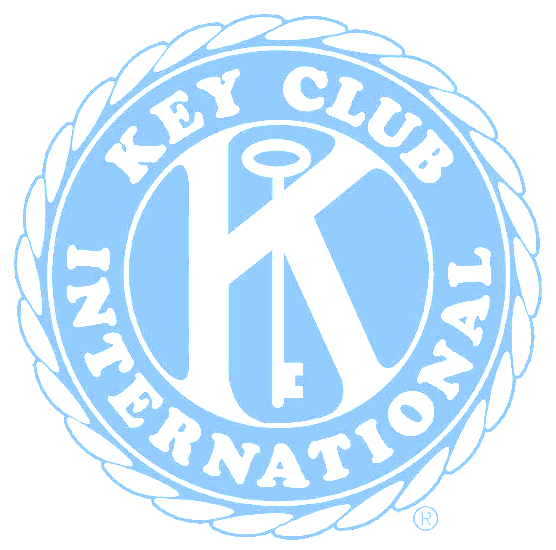 West Campus High SchoolKey Club ApplicationThis application should be completed by the student, to the best of his or her ability. Completed applications and payment MUST be turned in to the TREASURER NATHAN TRAN.Name: _________________________________________  		Gender: M / F Address: ______________________________________________________________________	    Number		Street		Apt.		City		State	      Zip CodeHome Phone: ___________________			Cell Phone: ____________________Birth Date: ____/____/______	Grade: _____		Email: ________________________Additional Comments/Questions/Ideas (list them below):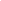 ---------------------------------------------------------------------------------------------------------------------------------------Pledge: I pledge on my honor, to uphold the objects of Key Club International; to build my home school and community, to serve my nation and the World; and to combat all forces which tend to undermine these institutions.Certified Statement: I certify that the information given in this application is true and correct. I certify that I filled out this form and essay question all on my own.Signature of Applicant: __________________________________		Date: _____________Memberships Due DatesReturning and New Members: Friday, October 11, 2019 ($12)